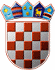            REPUBLIKA HRVATSKA
KRAPINSKO-ZAGORSKA ŽUPANIJA                             Ž U P A NKLASA: 323-02/22-01/01URBROJ: 2140-02-22-1Krapina,  19. srpanj 2022. Na temelju članka 23. stavka 2. Zakona o lovstvu („Narodne novine“, broj 99/18., 32/19. i 32/20.) te članka 32. Statuta Krapinsko-zagorske županije (“Službeni glasnik Krapinsko-zagorske županije“, 13/01., 5/06., 14/09., 11/13., 26/13., 13/18., 5/20., 10/20 i 15/21- pročišćeni tekst)  župan Krapinsko-zagorske županije donosiODLUKUo raspisivanju Javnog natječaja za davanje zakupa prava lova Članak 1.Raspisuje se Javni natječaj za davanje zakupa prava lova u  zajedničkom  lovištu  na području Krapinsko-zagorske županije: II/127-„OROSLAVJE“ (dalje u tekstu: Javni natječaj). Članak 2.Postupak Javnog natječaja provesti će i dati prijedlog odluke o izboru najpovoljnije ponude  Komisija za provedbu javnog natječaja za dodjelu u zakup ustanovljenih zajedničkih lovišta na području Krapinsko- zagorske županije. Članak 3.Javni natječaj iz članka 1. ove Odluke čini sastavni dio ove Odluke. Članak 4.Ova Odluka  objaviti će se u „Službenom glasniku Krapinsko- zagorske županije“.                                                               ŽUPAN
                                                             Željko KolarIzradila: Husak Tihana, dipl iur. DOSTAVITI: 
1. Upravni odjel za gospodarstvo, poljoprivredu, 
turizam, promet i komunalnu infrastrukturu, 
2. „Službeni glasnik Krapinsko- zagorske županije“, za objavu,
3. Za zbirku isprava, 
4. Pismohrana. 